中華民國水中運動協會111年丙級游泳教練講習會實施計畫一、宗     旨：發展全民游泳運動，提升游泳教練技術水準及介紹游泳教學方法，建立游泳教練制度。二、主辦單位：中華民國水中運動協會三、承辦單位：高雄市水中運動協會四、協辦單位：本會游泳委員會、樹德科技大學休閒遊憩與運動管理系五、講習時間：111年06月25～27日(星期六～一)共三日。六、講習地點：大社游泳池(高雄市大社區金龍路42號)    學科：樹德科技大學行政大樓教室    術科：大社游泳池七、報到時間：111年06月25日(六)08：00-08：30八、報名資格：（一）年滿18歲以上，高中（職）或同等學歷以上，對游泳教學有熱誠者。（二）具備基本游泳能力，捷、蛙式各50公尺者（術科測驗）。（三）具外國籍者，檢附原護照國開具之行為良好證明文件，無下列之罪章情事。    1.犯傷害罪章。但其屬過失犯，不包括之。    2.犯性侵害犯罪防治法第二條第一項所定之罪、妨害風化罪章及妨害自由罪章。    3.犯毒品危害防制條例之罪。    4.犯殺人罪。    5.違反運動禁藥管制辦法相關規定。九、報名時間：自即日起至111年06月24日中午12點止，逾期不予受理。十、證照年限：修畢全部學程通過本會考核，並經中華民國體育運動總會審核製發丙級運動教練證，有效期限四年。持照人應於有效期限內參加專業進修。十一、報名方式： (一)請先完成匯款，上網填寫報名資料，照片及身分證影本報到時繳交。     https://forms.gle/d4nd8kBcxmgpiZ9M6   （二）報名費：每人3500元(優待樹德科大及高雄大學學生500元，繳交3000元)      課程中途退訓者，概不退費。 (三)退費基準:   1.開課前5日，退還100%報名費。  2.開課前2日，退還90%報名費。  3.開課當日，不予退還。（四）匯款帳號：陽信商業銀行右昌分行：(108)096420009350戶名~高雄市水中     運動協會。（五）洽詢方式: TEL：07–3652491、0930-305555；FAX：07-3652635；      E–Mail：ctuf999@gmail.com林榮男總幹事。十二、預期效益：（一）提升學生、民眾體適能、落實海洋國家概念、加強水域運動發展普及性。（二）培育游泳教練指導人才，充實專業管理及人力推廣。（三）全程參與並通過測驗的學員，將為社會宣導發展游泳教練增添生力軍，提      升就業能力。十三、附 則：（一）本講習會依據教育部體育署及中華民國體育運動總會建立教練三級制度。（二）學科及術科測驗各達70分以上為及格。（三）講習會期間未參加學、術科測驗，及未實際教學繳交報告，或無故缺課者，      不發給證照，僅核發研習證明。 （四）本計畫同時刊登於中華民國水中運動協會網站www.cmas.tw及高雄市水中運      動協會網站www.khccmas.org十四、備 註：（一）參加學員請攜帶泳衣、泳帽、泳鏡、毛巾及個人清洗用具，禦寒衣物。（二）本講習會不提供住宿，住宿請學員自理。（三）完成報名手續者請掃描下方QR code加入群組，便於聯繫及繳交報告。 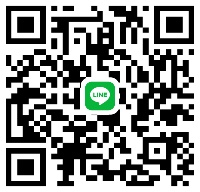 中華民國水中運動協會111年丙級游泳教練講習會課程表日期時間06月25日（星期六）06月26日（星期日）06月27日（星期一）備考08：0008：30報   到蛙泳技術分析（運動基本技術）游泳教學實習講習會後必須實際教學初學者3人以上，並填寫實習報告表(或教案)郵寄高雄市楠梓區加宏路48號，由本會審查後轉總會核發證照。08：3009：00始業式宣布注意與規定事項仰泳技術分析（運動基本技術）游泳教學實習講習會後必須實際教學初學者3人以上，並填寫實習報告表(或教案)郵寄高雄市楠梓區加宏路48號，由本會審查後轉總會核發證照。09：0009：50性別平等教育蝶泳技術分析（運動基本技術）游泳教學實習講習會後必須實際教學初學者3人以上，並填寫實習報告表(或教案)郵寄高雄市楠梓區加宏路48號，由本會審查後轉總會核發證照。10：0011：50初級游泳教學游泳體能訓練法游泳教學實習講習會後必須實際教學初學者3人以上，並填寫實習報告表(或教案)郵寄高雄市楠梓區加宏路48號，由本會審查後轉總會核發證照。12：0013：00午  餐影片欣賞午  餐影片欣賞游泳教學實習講習會後必須實際教學初學者3人以上，並填寫實習報告表(或教案)郵寄高雄市楠梓區加宏路48號，由本會審查後轉總會核發證照。13：0013：50最新游泳規則（游泳運動規則）游泳戰略與戰術游泳教學實習講習會後必須實際教學初學者3人以上，並填寫實習報告表(或教案)郵寄高雄市楠梓區加宏路48號，由本會審查後轉總會核發證照。14：0014：50如何成為成功的游泳教練游泳運動營養學游泳教學實習講習會後必須實際教學初學者3人以上，並填寫實習報告表(或教案)郵寄高雄市楠梓區加宏路48號，由本會審查後轉總會核發證照。15：0015：50捷泳技術分析（運動基本技術）游泳技術指導要領游泳教學實習講習會後必須實際教學初學者3人以上，並填寫實習報告表(或教案)郵寄高雄市楠梓區加宏路48號，由本會審查後轉總會核發證照。16：0016：50運動傷害防護學科測驗游泳教學實習講習會後必須實際教學初學者3人以上，並填寫實習報告表(或教案)郵寄高雄市楠梓區加宏路48號，由本會審查後轉總會核發證照。17：0017：50運動科學理論   術科教學測驗游泳教學實習講習會後必須實際教學初學者3人以上，並填寫實習報告表(或教案)郵寄高雄市楠梓區加宏路48號，由本會審查後轉總會核發證照。